COLLOQUIA GERMANICA STETINENSIA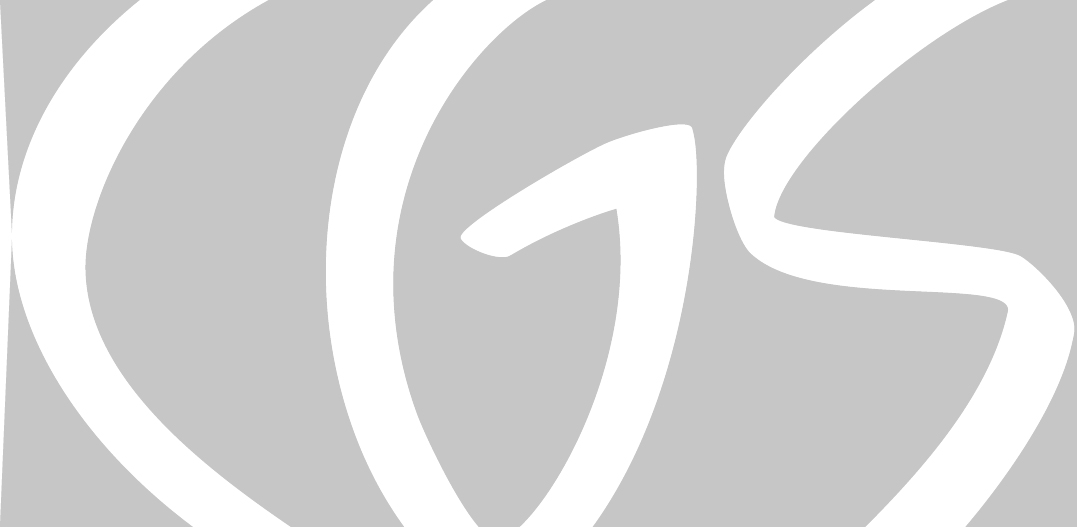 ISSN 2450-8543Redakcja CGSInstytut Filologii Germańskiejal. Piastów 40b, bud. 5, pok. 10371-065 Szczecin Deklaracja recenzenta/ Erklärung des Rezensentendr hab. Dorota Sośnicka prof. USdr hab. Anna Pilarski prof. USimię i nazwisko redaktora naukowego Colloquia Germanica Stetinensia nr…….dokładny tytuł czasopisma/zeszytu naukowego Wydawnictwo NaukoweUniwersytetu Szczecińskiego Oświadczam, że / Hiermit erkläre ich, dass ich□ nie znam tożsamości Autora recenzowanego artykułu / den Namen des Autors des zu rezensierenden Beitrags nicht kenne.□ znam tożsamość Autora artykułu, ale nie występuje konflikt interesów, za który uznaje się: – bezpośrednie relacje osobiste (pokrewieństwo do drugiego stopnia, związki prawne, związek małżeński) – relacje podległości zawodowej – bezpośrednią współpracę naukową w ciągu ostatnich dwóch lat poprzedzających rok przygotowania recenzji den Namen des Autors des zu rezensierenden Beitrags kenne, aber es besteht kein Interessenkonflikt (im Sinne: Verwandtschaft, dienstliche Abhängigkeit, wissenschaftliche Zusammenarbeit in den zwei letzten Jahren).□ oświadczam, że znam tożsamość Autora artykułu i występuje konflikt ww. interesów / den Namen des Autors des zu rezensierenden Beitrags kenne und es besteht ein Interessenkonflikt.Tytuł artykułu/ Titel des Beitrags: ………………………………………………………………………………………………....…………………………………………………………………………………………………w „Colloquia Germanica Stetinensia“ nr …….. / in „Colloquia Germanica Stetinensia“ Nr. ……………………………………..			……………………………………………miejsce, data / Ort, Datum						podpis / Unterschrift